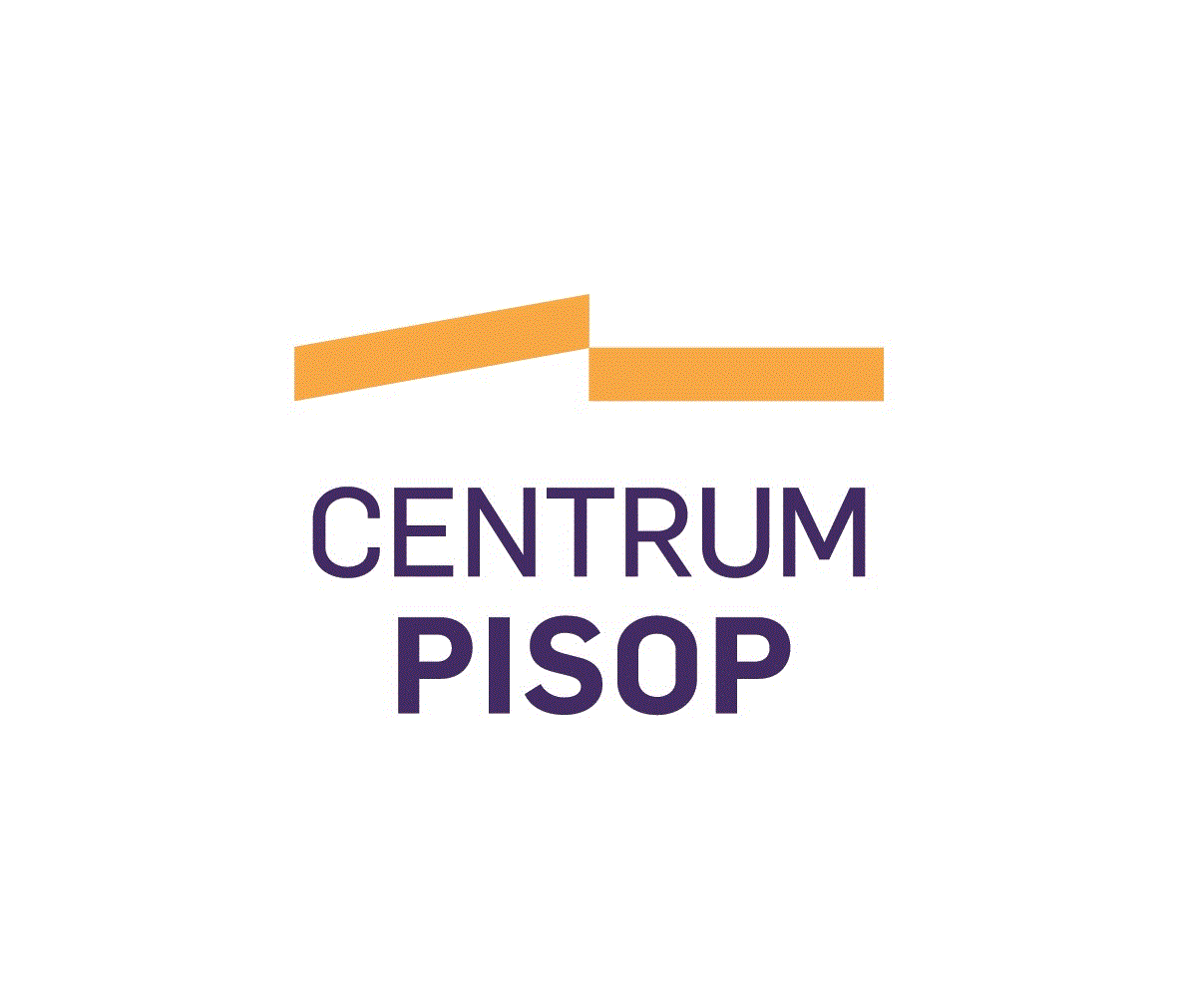 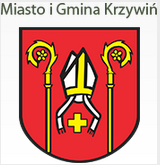 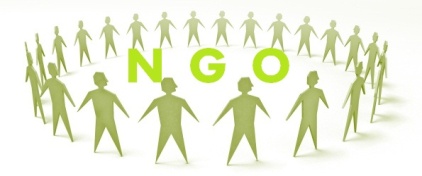 Zaproszenie W imieniu Stowarzyszenia Centrum PISOPzapraszamyorganizacje pozarządowe składające projekty 
w konkursie Ofert 2018 na konsultacje projektów w dniu 15 stycznia 2018 r.  w  Urzędzie Miasta i Gminy KrzywińPlan Spotkania:1000-1500-spotkania indywidualne – konsultacje projektów na konkurs ofert 2018.Udział w spotkaniu jest bezpłatny.Udział w spotkaniu prosimy potwierdzić pod tel. 534 205 699 (Piotr Kotlarek).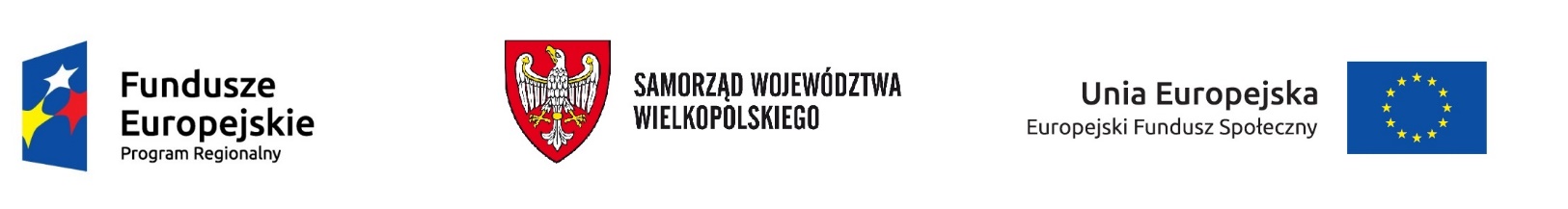 